Cofrestr Ysgrifenyddion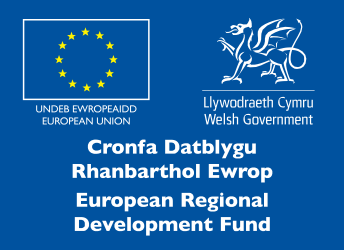 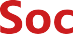 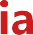 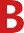 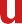 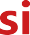 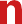 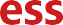 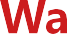 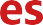 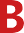 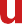 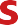 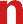 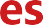 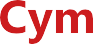 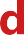 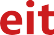 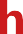 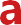 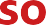 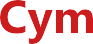 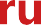 Enw LlawnCyfeiriadDyddiad Dod yn Ysgrifenn-yddDyddiad Peidio â Bod yn Ysgrifenn-yddRhif Cyf. AelodLlofnod Ysgrifennydd yn Cadarnhau Derbyn y Swydd